                                                                                                                                          Р О С С И Й С К А Я   Ф Е Д Е Р А Ц И Я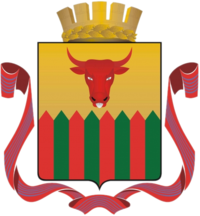 А Д М И Н И С Т Р А Ц И Я  ГОРОДСКОГООКРУГА «ГОРОД  Ч И ТА»КОМИТЕТ ОБРАЗОВАНИЯАДМИНИСТРАЦИИ ГОРОДСКОГО ОКРУГА «ГОРОД ЧИТА»Забайкальского рабочего ул., д. 94, Чита, 672000телефон: 35-46-25__________________________________________________________________ПРИКАЗ  от  23.05.2019  года                                                                                                    № _383___    Об  утверждении Медиаплана по информационному сопровождению мероприятий по внедрению  целевой модели цифровой образовательной среды в  общеобразовательных организациях.    С целью информационного сопровождения реализации мероприятий по внедрению целевой модели цифровой образовательной среды в  общеобразовательных организациях, в рамках федерального проекта «Цифровая образовательная среда» национального проекта «Образование», государственной программы «Развитие образование» в 2019 году, в соответствии с  распоряжением Правительства Забайкальского края от 26 октября 2018 года № 461-рПРИКАЗЫВАЮ:Утвердить Медиаплан по информационному сопровождению мероприятий, направленных на  внедрение  целевой модели цифровой образовательной среды в общеобразовательных организациях в 2019 году согласно приложению.Муниципальным  координатором информационного сопровождения мероприятий по внедрению целевой модели цифровой образовательной среды в общеобразовательных организациях в городском округе «Город Чита» назначить Рябову Юлию Александровну, ведущего специалиста отдела  развития муниципальной системы образования и координации деятельности общеобразовательных организаций.3. Рекомендовать руководителю  муниципального бюджетного общеобразовательного учреждения «Средняя общеобразовательная школа № 24» (Чупрова И.Ю.):  3.1. назначить специалиста, ответственного за информационное сопровождение мероприятий по внедрению целевой модели цифровой образовательной среды в общеобразовательной организации; 3.2. разработать медиаплан общеобразовательной организации;3.3. создать отдельные вкладки/страницы на официальном сайте общеобразовательной организации по освещению мероприятий по внедрению целевой модели цифровой образовательной среды в общеобразовательной организации;3.4. обеспечить информационное сопровождение мероприятий по внедрению целевой модели цифровой образовательной среды в общеобразовательной организации;3.5. обеспечить контроль регулярного размещения информации о ходе выполнения мероприятий.Контроль исполнения настоящего приказа возложить на заместителя председателя комитета образования городского округа «Город Чита» Ваулина Владимира Владимировича.И.о. председателя комитета образования                                    М.А.Секержитская